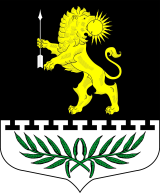 ЛЕНИНГРАДСКАЯ ОБЛАСТЬЛУЖСКИЙ МУНИЦИПАЛЬНЫЙ РАЙОНАДМИНИСТРАЦИЯ СЕРЕБРЯНСКОГО СЕЛЬСКОГО ПОСЕЛЕНИЯПОСТАНОВЛЕНИЕОт 02 декабря 2020  года                                           № 122/1«Об установлении максимальной платыза  проезд транспортных средств по платным автомобильным дорогам общего пользования местного значения, платным участкам таких автомобильных дорог»В соответствии со статьей 40 Федерального закона от 08 ноября 2007 года N 257-ФЗ "Об автомобильных дорогах и о дорожной деятельности в Российской Федерации и о внесении изменений в отдельные законодательные акты Российской Федерации", Федеральным законом от 15.10.2020 № 326-ФЗ «О внесении изменений в ст. 29 и 40 Федерального закона «Об автомобильных дорогах и о дорожной деятельности в Российской Федерации и о внесении изменений в отдельные законодательные акты Российской Федерации», администрация Серебрянского сельского поселения Лужского муниципального района Ленинградской области ПОСТАНОВЛЯЕТ:1. Установить максимальный размер платы за проезд транспортных средств по платным автомобильным дорогам общего пользования местного  значения, платным участкам таких автомобильных дорог, приложение № 1 к настоящему постановлению.2. Установить предельное значение максимального размера платы за проезд транспортных средств по платным автомобильным дорогам общего пользования местного  значения, платным участкам таких автомобильных дорог, согласно приложению № 2 к настоящему постановлению3.  Постановление вступает в силу со дня его официального опубликования. 4.  Контроль за исполнением данного постановления оставляю за собой.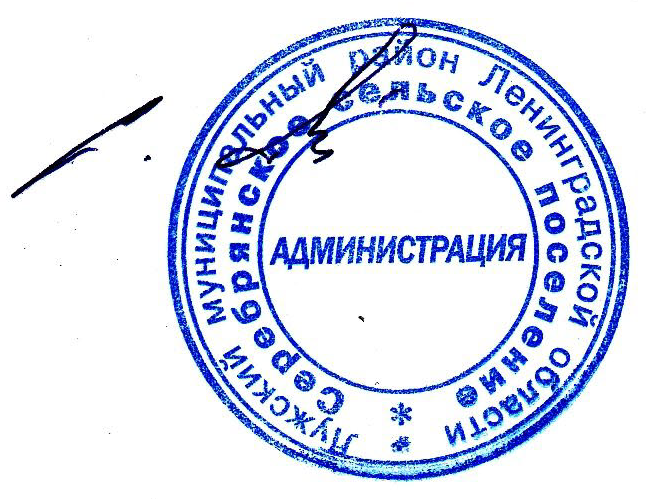 Глава администрацииСеребрянского сельского поселения            Приложение N 1
к постановлению администрацииСеребрянского сельского поселения
от 02.12.2020 года N 122/1МАКСИМАЛЬНЫЙ РАЗМЕР ПЛАТЫ ЗА ПРОЕЗД ТРАНСПОРТНЫХ СРЕДСТВ ПО ПЛАТНЫМ АВТОМОБИЛЬНЫМ ДОРОГАМ ОБЩЕГО ПОЛЬЗОВАНИЯ МЕСТНОГО ЗНАЧЕНИЯ, ПЛАТНЫМ УЧАСТКАМ ТАКИХ АВТОМОБИЛЬНЫХ ДОРОГ (В ТОМ ЧИСЛЕ ЕСЛИ ПЛАТНЫМ УЧАСТКОМ АВТОМОБИЛЬНОЙ ДОРОГИ ЯВЛЯЕТСЯ ОТДЕЛЬНОЕ ИСКУССТВЕННОЕ ДОРОЖНОЕ СООРУЖЕНИЕ), ЗА ИСКЛЮЧЕНИЕМ СОЗДАННЫХ И (ИЛИ) РЕКОНСТРУИРОВАННЫХ НА ОСНОВАНИИ КОНЦЕССИОННЫХ СОГЛАШЕНИЙ ПЛАТНЫХ АВТОМОБИЛЬНЫХ ДОРОГ ОБЩЕГО ПОЛЬЗОВАНИЯ МЕСТНОГО ЗНАЧЕНИЯ, ПЛАТНЫХ УЧАСТКОВ ТАКИХ АВТОМОБИЛЬНЫХ ДОРОГ (В ТОМ ЧИСЛЕ ЕСЛИ ПЛАТНЫМ УЧАСТКОМ АВТОМОБИЛЬНОЙ ДОРОГИ ЯВЛЯЕТСЯ ОТДЕЛЬНОЕ ИСКУССТВЕННОЕ ДОРОЖНОЕ СООРУЖЕНИЕ)________________<*> Подлежит ежегодной индексации путем умножения на накопленный с 2020 года к текущему году индекс потребительских цен, определяемый в соответствии с прогнозом социально-экономического развития Ленинградской области.



Приложение N 2
к постановлению администрацииСеребрянского сельского поселенияот 02.12.2020 года N 122/1ПРЕДЕЛЬНОЕ ЗНАЧЕНИЕ МАКСИМАЛЬНОГО РАЗМЕРА ПЛАТЫ ЗА ПРОЕЗД ТРАНСПОРТНЫХ СРЕДСТВ ПО ПЛАТНЫМ АВТОМОБИЛЬНЫМ ДОРОГАМ ОБЩЕГО ПОЛЬЗОВАНИЯ МЕСТНОГО ЗНАЧЕНИЯ, ПЛАТНЫМ УЧАСТКАМ ТАКИХ АВТОМОБИЛЬНЫХ ДОРОГ (В ТОМ ЧИСЛЕ ЕСЛИ ПЛАТНЫМ УЧАСТКОМ АВТОМОБИЛЬНОЙ ДОРОГИ ЯВЛЯЕТСЯ ОТДЕЛЬНОЕ ИСКУССТВЕННОЕ ДОРОЖНОЕ СООРУЖЕНИЕ), СОЗДАННЫМ И (ИЛИ) РЕКОНСТРУИРОВАННЫМ НА ОСНОВАНИИ КОНЦЕССИОННЫХ СОГЛАШЕНИЙ________________<*> Подлежит ежегодной индексации путем умножения на накопленный с 2020 года к текущему году индекс потребительских цен, определяемый в соответствии с прогнозом социально-экономического развития Ленинградской области.Категория транспортного средства (N)Наименование категории транспортного средстваМаксимальный размер платы за проезд транспортных средств (рублей за километр) <*>Максимальный размер платы за проезд транспортных средств (рублей за километр) <*>по платным автомобильным дорогам общего пользования местного значения, платным участкам таких автомобильных дорогпо платным участкам автомобильных дорог общего пользования местного значения, являющимся отдельными искусственными дорожными сооружениями1.Транспортные средства с 2 и более осями, включая транспортные средства с прицепом, высотой не более 2 м3212.Транспортные средства с 2 и более осями, включая транспортные средства с прицепом, высотой от 2 до 2,6 м4,531,53.Транспортные средства с 2 осями, включая транспортные средства с прицепом, высотой 2,6 м и более6424.Транспортные средства с 3 и более осями, включая транспортные средства с прицепом, высотой 2,6 м и более9,566,5Категория транспортного средства
(N)Наименование категории транспортного средстваПредельное значение максимального размера платы за проезд транспортных средств (рублей за километр) <*>Предельное значение максимального размера платы за проезд транспортных средств (рублей за километр) <*>по платным автомобильным дорогам общего пользования местного значения, платным участкам таких автомобильных дорогпо платным участкам автомобильных дорог общего пользования местного значения, являющимся отдельными искусственными дорожными сооружениями1.Транспортные средства с 2 и более осями, включая транспортные средства с прицепом, высотой не более 2 м12842.Транспортные средства с 2 и более осями, включая транспортные средства с прицепом, высотой от 2 до 2,6 м181263.Транспортные средства с 2 осями, включая транспортные средства с прицепом, высотой 2,6 м и более241684.Транспортные средства с 3 и более осями, включая транспортные средства с прицепом, высотой 2,6 м и более38,5269